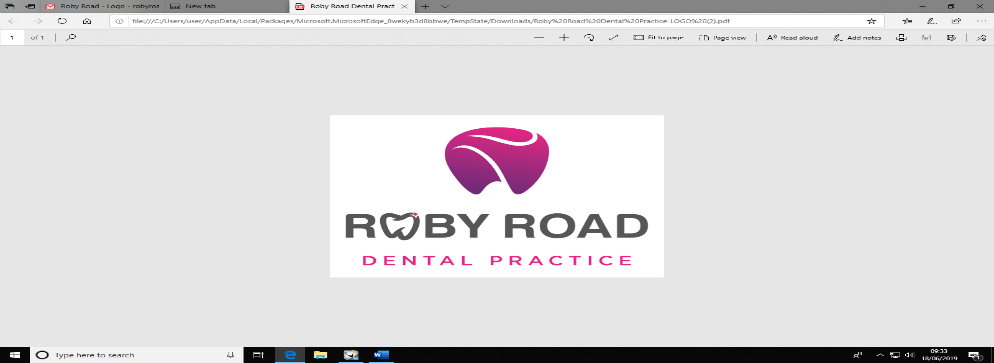 Amendment to Standard Operating Procedures during Covid-19 PandemicThis document is subject to change depending on current COVID-19 alert level and guidance from Public Health England, but correct at the time of writing on 3rd June 2020.For PatientsWe will be operating a CLOSED DOOR POLICY at all times. This means that if a patient does not have a PRE-BOOKED APPOINTMENT, they will not be seen under any circumstances. Those patients will be advised to call the practice to make an appointment.Patients that have contacted us during lockdown, will be prioritised and will be seen first. This will be followed by patients with an open course of treatment and then routine examinations.Patients who call the practice to make an appointment will be triaged and risk assessed by a member of staff. The staff member will fill out a current state of health questionnaire, no more than 3 days before the appointment. They will then be assigned to a risk group and if appropriate will be offered an appointment. If not, they may be referred to a UDC or will be given appropriate advice on the phone.In the event that a patient is currently shielding, the dentist will speak directly to the patient and perform their own risk assessment and assess the risk versus the benefit of delaying treatment. For example a diabetic patient with a dental abscess may get worse if untreated. Patients will be asked to attend alone where possible, to minimise the risk of social interaction.On arriving at the practice, the patient will have their temperature taken, will wash their hands and pay for their treatment (via contactless means, where possible). They will then sign and date their Current State of Health Questionnaire.The patient will then be called into the surgery by the dentist or dental nurse.Patient will be asked to rinse with a 1.5% hydrogen peroxide mouthwashAny follow up appointments will be made in surgeryThe patient will be asked to sanitise their hands before exiting the surgery The patient will then be escorted out of the surgeryFollow up the patient within 14 days to ask if they have since developed coronavirus symptomsElective procedures may be deferred or reassessedWe will not be following our usual cancellation policy – if you do need to cancel your appointment this will not go against your record of attendance Appointments will be scheduled to avoid contact with other patients – appointments will be spread out to allow for enough time to disinfect all areas and avoid cross infection,  this will be done in all surgeries and waiting roomsSafety measures will be employed at all levels of the patient journey to ensure that the risk of harm is minimisedHigh quality care will be provided, embracing the highest level of protection and universal prevention measures in relation to COVID19 infection prevention. Patients who are medically compromised will be advised to wear a simple face covering whilst waiting for their appointment in reception areasWe will minimise the amount of time any patient spends at reception as far as reasonably possible. For StaffStaff will be expected to maintain social distancing measures where appropriate at all times.Staff will adhere to all new policies and protocols that have been implemented during the Covid-19 Pandemic. Anyone found to not be following correct protocols will be subject to disciplinary proceedings.Each morning staff will report their temperature to the Practice Manager, who will make a log of this.On entering the premises staff will wash their hands.Staff will come to work in their own clothes and shoes and will change into their scrubs on site. At the end of the day staff will take their scrubs home to be washed at 60 degrees Celsius and will LEAVE their shoes in work.Staff are to change out of their uniforms at lunch timeIt is advised that you decontaminate your personal belongings such as your mobile phoneAll staff will undergo a risk assessment prior to recommencing their duties this will involve a review of any high risk factors that may results in an adverse outcome of COVID19 (e.g. pregnancy) The practice has developed clear guidance for staff who become unwell and how they report their sickness, staff will be required to self-isolate at home and contact 119 or log their details into the NHS test and trace site.Staff and patients who may have been in contact with a member of staff will may also need to be traced and contacted Staff who are self-isolating will have regular welfare checks to ensure their safety and wellbeing. They will be advised to receive a coronavirus test as soon as possibleFor TriagerWhen a patient calls the practice, a member of staff will go through the current state of health questionnaire, which will include updating the patient’s medical history on R4, so as to minimise interaction with reception staff.If deemed to be low risk, the triager will then book an appointment for the patient for no longer than 3 days after the questionnaire has been completed. If the appointment is after the 3 days window, then the patient will be required to fill in a new form.If the patient is booked in, then the form will be taken to reception, for them to sign on arrival.This form will then be scanned into the patients’ notes IMMEDIATELY.If it is not deemed appropriate for the patient to be booked in for an appointment at the practice, then the triager will pass the form to the Dentist who will then call the patient to discuss what other options are available for them.The triager or the person who has made the patients appointment will call the patient 14 days following their visit to the practice to ensure covid symptoms.For ReceptionStaff on reception will have the option to wear a fluid-resistant mask, as per PHE PPE guidelines. This will be sessional use.Staff will minimise contact with patients as far as is possible, by requesting contactless payments be taken and by making sure that ALL patients follow the procedures outlined above.Staff will not be able to make appointments for patients who turn up at the Practice. Those patients will be directed to go home and call the practice to make an appointment.Infection control  Standard infection control procedures will be adhered to at all times, this guidance can be found in HTM 01-05. Since covid-19 is transmitted through the air, transmission based precautions will be applied when caring for patients. Evidence shows that the virus can survive on some surfaces for up to 72 hours, therefore we will limit surface contamination as far as possible.DUWL’s have been purged weekly to avoid biofilm. Filters have been changed as per manufacturers instruction All water outputs have been temperature tested to ensure they are within the correct ranges to avoid legionella (this was done 5 days prior to the practice re-opening and routine weekly checks will now be resumed) Dental suction units and spittoons have been flushed with suction disinfectant 5 days prior to reopening and will now be done daily as per routine disinfection of surgery Dilution of surgery air should reduce any risk of potential airborne viral transmission by reducing exposure time to any airborne viral aerosols and also reduce the chance of these aerosols settling on surfaces, therefore windows will be left open at all times whilst the practice is openThe door of the surgery must remain closed to prevent viral spreadRubber dams will be used when carrying out AGP’s. However it will not be possible when ultrasonic scalers are used, in this case high volume aspiration is advised as well as four handed dentistry. A combination of PPE will provide the best protection to staff and patients. High alert level / high risk AGE – FFP2/3 masks, visor and gownHigh alert level / low risk AGE – FRSM visor and apronLow alert level /  high or low risk AGE –  visor, FRSM and Appropriate eye protection FFP2/3 masks will be fit tested for all staff Performing AGP’s;Put your mask on before you enter the surgeryWash your hands and don gloves in the surgery Record the time of patient entry and exit on a laminated sheet on the surgery doorNobody should enter the surgery whilst it is in use, only the dentist and dental nurse are to be in the room (the only exception to this is during a medical emergency, see section 6)Once AGP is finished the dentist will remove all of their PPE and dispose of it into a clinical waste bin then leave the roomThe dental nurse will remain in PPE and disinfect the surgery Follow standard infection control guidelines to clean surgery paying particular attention to door handles and patient contact points Patient care equipment will be cleaned according to manufacturer’s instructions and where possible with chlorine or hypochlorous based disinfectant that is effective against enveloped viruses. Clean all surfaces with a neutral detergent followed by a chlorine or hypochlorous based disinfectant Disposable equipment such as mop heads and cloths will be used for environmental cleaning  and disposed of as clinical waste Once decontamination is complete PPE should be removed and disposed of as clinical waste Manufacturer’s instructions will be followed for dilution, application and contact times for all detergents and disinfectants as these will differ with each product. The dental nurse will transport used instruments to decontamination room (wearing gloves and apron)No one is to re-enter the surgery for 60 minutes. At the end of the 60 minutes put on mask and apron and re-enterThe room will then be re-decontaminated and can be used immediatelyThe length of the fallow time is to commence from the time the AGP ceasesIf no AGP has been done then the room can be decontaminated and used again right awayAll treatment materials and equipment necessary for the procedure must be available to avoid the nurse needing to leave the room mid procedure, especially if it is an AGP.Before treatment, make sure the surgery is completely set up with all equipment and materials you will use for that patient before the patient enters the surgery Use disposable barrier coverings for light handles and switches etcDo not open draws or cupboards once an AGP is commenced Work surfaces must be kept clear – this also extends to ensuring all equipment in sight should be minimised to only that which is strictly necessary for the procedure Change in resuscitation council UK guidelines For most medical emergencies management will be no different from the pre-COVID time EXCEPT for situations that involve airway and breathing. In the unlikely event of a cardiac arrest:Recognise cardiac arrest by looking for the absence of signs of life and the absence of normal breathing. Do not listen or feel for breathing by placing your ear and cheek close to the patients mouth. If you are in any doubt about confirming cardiac arrest, the default position is to start chest compressions until help arrives. Make sure an ambulance is on its way. If COVID19 is suspected, tell them when you call 999.If there is a perceived risk of infection, rescuers should place a cloth/towel over the victim’s mouth and nose and attempt compression only CPR and early defibrillation until the ambulance arrives. Put hands together in the middle of the chest and push hard and fast. Early use of a defibrillator significantly increases the persons chances of survival and does not increase risk of infection If the rescuer has access to any form of personal protective equipment (PPE) this should be worn After performing compression-only CPR, all rescuers should wash their hands thoroughly with soap and water; alcohol based hand gel is a convenient alternative. They should also seek advice from the NHS 111 coronavirus advice service or medical adviser.Step by step cleaning guide Clean all reusable equipment and surfaces systematically using wipes provided (one wipe per surface), as described below:Clinical room:Wearing FRSM, visor, apron, gloves (if AGP performed add apron and FFP3)Ensure the whole chair is cleaned from top to base unitClean the light on the dental chair and foot pedals Clean the dental stoolsClean the outside of any material containers used during the procedure. Where possible dispense materials prior to the episode of care and minimise containers on surfaces When cleaning the surfaces, work systematically from the top or furthest away pointClean wall cabinets, then work surfaces, then base cabinetsClean the handles on units/cupboardsClean the computersDispose of used keyboard barrier as clinical waste – replace after fallow timeClean the taps and hand wash basinsWipe down the paper towel dispensersWipe down the alcohol gel and soap dispensersClean the door handle, light switches etc.Mop the floor with bleachDispose of PPE into a small bag, tie the bag securely and then dispose of this into clinical waste nag (orange) Leave the room for fallow time specified (if AGP has been carried out fallow time is 60 minutes from time AGP ceased) For common zones and reception areaPut on a FRSM, apron and gloves Using wipes provided wipe door handlesSwitches (light switches, computer switches) TelephonesChairsSofasWork surfaces (reception desk)Window ledgesHandrailsTV and unitTables Patient toilet (handrail, hand wash sink, toilet seat, hand wash and paper towel dispenser) or anything else that the patient may come into contact withMop the floor with bleach at the end of each session (Cleaning of common zones and reception area is to be done after each patient leaves the surgery, once appointment times get shorter, this is to be done as often as possible and at the end of each session) Staff area (kitchen)Wearing FRSM and glovesSpray down kitchen surfaces with disinfectant spray and wipe with paper towelSpray and wipe kitchen cupboards and handlesWipe door handle on kitchen doorWipe tables and chairsWipe fire extinguishersClean toilet and sinkWipe hand drier and paper towel dispenser Mop floor with bleachDonning of PPE: Follow the steps below, in order, when donning and doffing PPE.Perform aseptic hand wash Mask (FRSM, FFP3)Visor and eye protection Gown or apron Gloves Doffing of PPE: Get ready a clinical waste bag at point of use – dispose each item as you remove itRemove gloves by gripping each wrist and turning inside out directly into the clinical waste bagRemove visor or eye protection by touching either side of the visor (around by the ears) with one finger each side and sliding off the face (visor shield is to be disposed of, keep frame for decontamination) Remove mask by unlooping each ear loopRemove apron by tearing from the neck and waist tie Aseptic handwashing must now be performed You must fill in a cleaning schedule checklist every day. Appendix 1. What is an AGP Aerosol generating procedures should be minimised where possible. Operators may be concerned at the ‘splatter’ that is created by dental procedures, but this is droplet contamination which universal precautions will guard against. AGPs are listed below:The air turbineHigh pressure 3:1 air syringe (the risk of aerosols could be reduced when using a 3:1 if only the irrigation function is used, followed by low pressure air flor from the 3:1 and all performed with directed high-volume suction) Surgical motors with irrigant/irrigationUltrasonic scalers and piezo handpieces Rotary endodontic handpiecesSandblasting, air abrasion, air polishing. Non-aerosol generating procedures are listed here: Remote consultationsOral health assessmentPreventative and self-care measures delivered in line with Delivering Better Oral Health, non AGP aspectsHand instruments/scalingSimple dental extractionsCaries excavation with hand instrumentsCaries removal with slow speed and high-volume suctionPlacement of restorative materialOrthodontic treatmentRemovable denture stages (if patient has normal gag reflex)Paediatric oral health including stainless steel crowns and diamine fluoride applications.Appendix 2: Donning and doffing PPE Prior to donning PPE:Remove all jewellery and watchesTie your hair back if it is long enoughPerform hand hygiene PPE should be donned in the following sequence:Perform hand hygienePut on head covering and covering for your shoesPut on your disposable (or re-usable) gown and close the Velcro neck fastening and waist tieIf you wear glasses, remove and clean them with an alcohol wipePut on your fluid resistant mask that has been fit-tested for youEnsure that the mask is flat against your cheeks and mould the nose-piece to fit. Perform a fit check and adjust if any air escapes around the edges Replace your glasses (if worn)Put on your full face visor (should cover your whole face and chin). Check in the mirror to see that it is correctly positioned Put on the correct sixe of disposable gloves and cover the cuffs on your gownRemain vigilant about the integrity of your own and other PPE.PPE should be doffed in the reverse order, taking extreme care to ensure that contaminated surfaces of PPE are not allowed to come into contact with unprotected parts of the body.After completion of dental care:Remove glovesRemove gown or protective clothing and discard in a dedicated waste  Discard disposable gowns after each useLaunder cloth gowns or protective clothing after each sessionExit the patient room or care areaPerform hand hygieneRemove eye protection Carefully remove eye protection by grabbing the strap and pulling upwards and away from the head. Do not touch the front of the eye protectionClean and disinfect reusable eye protection according to manufacturer’s reprocessing instructions prior to reuse Discard disposable eye protection after useRemove and discard surgical mask or respiratorDo not touch the front of the respirator or maskSurgical mask: carefully untie the mask (or unhook from the ears) and pull it away from the face without touching the frontRespirator: remove from the bottom strap by touching only the strap and bring it carefully over the head, and then pull the respirator away from the face without touching the front of the respirator Perform hand hygiene All disposable PPE must be placed directly into a bag that is sealed and stored after each patient.At the end of the working day place all the bags from that day into one orange bag.Appendix 3: People at high risk and moderate risk from coronavirusPeople at high risk include people who:Have had an organ transplant Are having chemotherapy or antibody treatment for cancer, including immunotherapyAre having an intense course of radiotherapy (radical radiotherapy) for lung cancer Are having targeted cancer treatments that can affect the immune system (such as protein kinase inhibitors or PARP inhibitors) Have blood or bone marrow cancer (such as leukaemia, lymphoma or myeloma)Have had a bone marrow or stem cell transplant in the past 6 months, or are still taking immunosuppressant medicine Have been told by a doctor they have a severe lung condition (such as cystic fibrosis, severe asthma or severe COPD)Have a condition that means they have a very high risk of getting infections (such as SCID or sickle cell)Are taking medicine that makes them much more likely to get infections (such as high doses of steroids or immunosuppressant medicine)Have a serious heart condition and are pregnant People at moderate risk (clinically vulnerable)  Are 70 or olderAre pregnantHave a lung condition that not severe (such as asthma, COPD, emphysema or bronchitis)  Have heart disease (such as heart failure) Have diabetesHave chronic kidney diseaseHave liver disease (such as hepatitis) Have a condition affecting the brain or nerves (such as Parkinson’s disease, motor neurone disease, multiple sclerosis or cerebral palsy)Have a condition that means they have a high risk of getting infectionsAre taking medicine that can affect the immune system (such as low doses of steroids) Are very obese (a BMI of 40 or above)Patients with head and neck cancer/post radiotherapy/chemotherapy may also be more vulnerable although they were not officially included in the patient list. 